Вода принимает форму.Цель: Показать, что вода   принимает форму того сосуда, в который  налита.Ход занятия: Взять несколько сосудов разной формы и размера. Задать вопрос : «Есть ли форма у воды?» Предложить детям найти  ответ  самостоятельно, переливая воду в сосуды.Вывод: Вода  принимает форму того сосуда, в который налита, то есть может легко менять форму.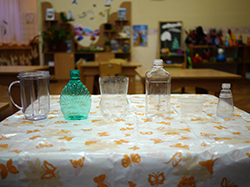 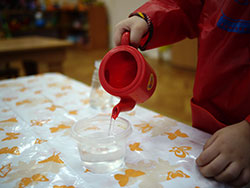 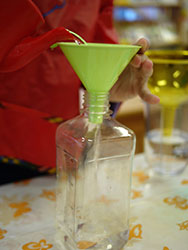 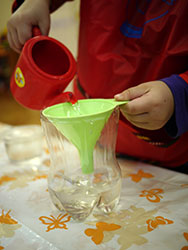 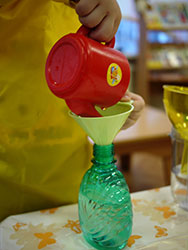 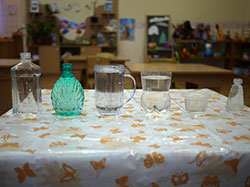 